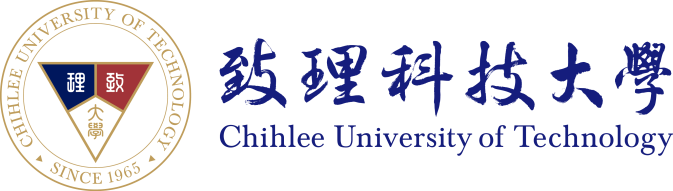 ______年度 推動教師實務教學獎勵補助教學單位開設創意創新教學課程申請人/系別：執行單位：　辦理對象：　　　　　辦理時間：  年   月  日至   年  月  日中華民國　　年　　月　　日(辦理事項或研討會名稱)